CENTRAL UNION HIGH SCHOOL DISTRICTUniform Complaint Form I. Contact Information First Name: 							Last Name: 					
Address: 										Apt. #: 			City: 								State: 		Zip:				Home Phone: 							Work or Cell Phone: 				II. ComplainantYou are filing this complaint on behalf of:
Parent/Guardian 	Pupil   Witness to the Incident III. School InformationSchool Name: 													
Principal: 													IV. Basis of ComplaintDistrict violation of state or federal law or regulations governing: Adult Education
Career/Technical Education
Special Education
Local Control Accountability Plan Consolidated Categorical Aid Child Care & Development
Pupil Fees for Educational Activities Migrant Education
Child NutritionOther 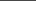 Unlawful discrimination, including discriminatory harassment, intimidation, or bullying, based on actual or perceived characteristics of the following: Age
Ancestry
Color
Physical or Mental Disability Ethnic Group Identification Gender Expression
Gender Identity
Gender
Genetic Information
Marital or Parental Status Nationality
National Origin
Race or Ethnicity
Religion
Sex
Sexual Harassment (Title IX)
Sexual Orientation
Association with any of these actual or perceived characteristicsAllegations of noncompliance of the following:
Bullying that is not based on the above listed protected classes Retaliation against a complainant or other participant in the complaint process or anyone who has acted to uncover or report a violation subject to the uniform complaint procedures V. Details of Complaint Please answer the following questions to the best of your ability. Attach additional sheets of paper if you need more space. Please describe the type of incident(s) you experienced that led to this complaint, in as much detail as possible, including all dates and times when the incident(s) occurred or when the allege acts first came to your attention and location(s) where the incident(s) occurred: __________________________________________________________________________________________________ __________________________________________________________________________________________________ __________________________________________________________________________________________________ __________________________________________________________________________________________________ __________________________________________________________________________________________________ List the individuals involved in the incident(s) complaint of: __________________________________________________________________________________________________ __________________________________________________________________________________________________ __________________________________________________________________________________________________ __________________________________________________________________________________________________ List any witnesses to the incident(s): __________________________________________________________________________________________________ __________________________________________________________________________________________________ __________________________________________________________________________________________________ __________________________________________________________________________________________________ What steps, if any, have you taken to resolve this issue before filing a complaint? __________________________________________________________________________________________________ __________________________________________________________________________________________________ __________________________________________________________________________________________________ __________________________________________________________________________________________________ __________________________________	________________________________ Signature of Person Filing Complaint 		DatePlease submit this complaint to: Superintendent’s Office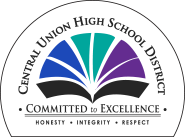 351 Ross AveEl Centro, CA 92243Fax (760) 353-3606